МУНИЦИПАЛЬНОЕ КАЗЁННОЕ ОБЩЕОБРАЗОВАТЕЛЬНОЕ УЧРЕЖДЕНИЕ «НИЖНЕИКОРЕЦКАЯ СРЕДНЯЯ ОБЩЕОБРАЗОВАТЕЛЬНАЯ ШКОЛА»ВСЕРОССИЙСКИЙ КОНКУРС ЭКОВОЛОНТЁРСКИХ И ЭКОПРСВЕТИТЕЛЬСКИХ ПРОЕКТОВ «ВОЛОНТЁРЫ МОГУТ ВСЁ»ПРОЕКТ «Благоустройство воинских захоронений односельчан-участников ВОВ»Номинация: «Герои Отечества»Коллективная работа Добровольческого отряда  «Добрые сердцем»Руководитель проекта: Гостева О. С. Воронежская область, с. Нижний ИкорецПроект «Благоустройство воинских захоронений односельчан-участников ВОВ».Организация – заявитель: Муниципальное казённое общеобразовательное учреждение «Нижнеикорецкая СОШ», Воронежская область, Лискинский район, с. Нижний Икорец, ул. 7 съезд Советов, д. 1А, тел. 84739153118, e-mail: llikorec@mail.ru, ДОБРОВОЛЬЧЕСКОЕ ДВИЖЕНИЕ "ДОБРЫЕ СЕРДЦЕМ" (vk.com)Руководитель проекта: Гостева Ольга Сергеевна.
	Команда проекта: Ионов Александр Антонович, Винокурова Татьяна Юрьевна, Кирпосенко Мария Игоревна, Колегаева Карина Юрьевна, Черных Юлия Игоревна. Цель проекта – продолжить патриотическое воспитание подрастающего поколения. Задачи проекта: Отдать дань памяти героям Великой Отечественной войныПоддерживать в чистоте воинские захоронения, находящиеся на территории сельского поселенияПроводить активную пропаганду памяти Великого подвига односельчан. Целевая аудитория: учащиеся школы, жители села. Сроки: ежегодно. География проекта: с. Нижний Икорец. Механизм реализации проектаВ с. Нижний Икорец находится большой мемориальный комплекс памяти защитников Родины от немецко-фашистских захватчиков во время Великой отечественной войны. Также на сельском кладбище находится могила Ивана Григорова – сына полка, который будучи мальчишкой помогал советским солдатам, ходил в разведку. К счастью, Иван вернулся с войны и прожил достойную жизнь в родном селе. Но на сегодняшний день его родственников не осталось. Мы, волонтёры добровольческого отряда «Добрые сердцем», не хотим, что память о нём исчезла. Для этого ежегодно проводятся следующие мероприятия:Благоустройство воинских захоронений (покраска, замена обветшавших деталей, уборка, вырубка кустарников у мемориала и захоронения)Просветительские мероприятия (акции, митинги, онлайн-мероприятия, содержащие информацию о вкладе жителей села в Победу)Вахта памяти (традиционно вахта памяти проводит у мемориального комплекса 4 раза в год: 23 февраля – в День защитника Отечества, 9 мая – в День Победы, 22 июня - в День памяти и скорби, в День села)Возложения цветов (так же в памятные дни)Субботники (ежемесячно проводится уборка снега, листьев и т. п.).Также мы стараемся привлекать общественность к общему делу – сохранению памяти. Огромное содействие оказывает сельская администрация во главе с Тишковым А. Н., также гости из г. Лиски и с. Масловка.Всю свою деятельность мы освещаем в двух сообществах: ДОБРОВОЛЬЧЕСКОЕ ДВИЖЕНИЕ "ДОБРЫЕ СЕРДЦЕМ" (vk.com) "ПОБЕДА-ОДНА НА ВСЕХ!" МКОУ "НИЖНЕИКОРЕЦКАЯ СОШ" (vk.com)Приложения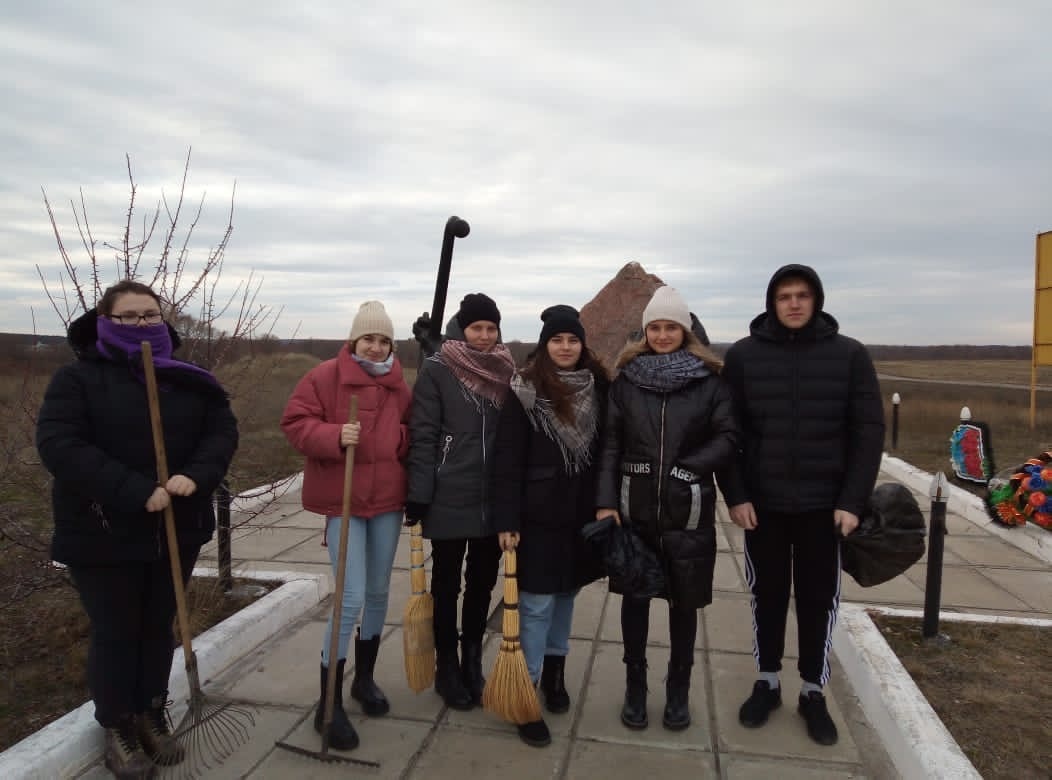 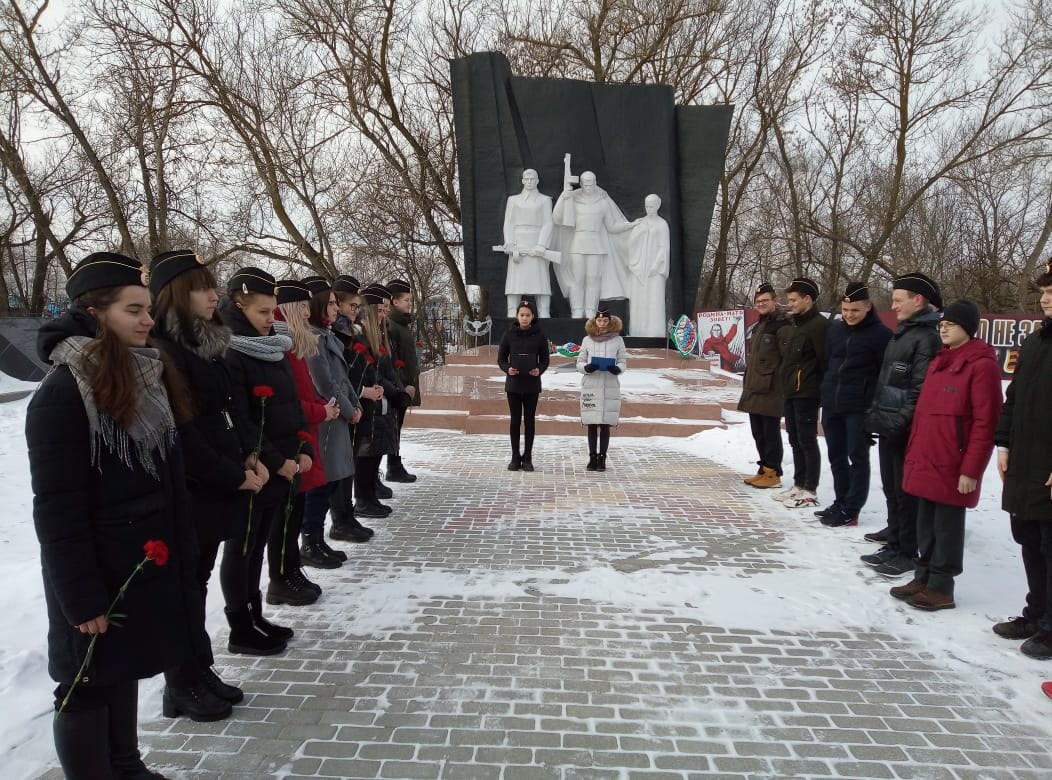 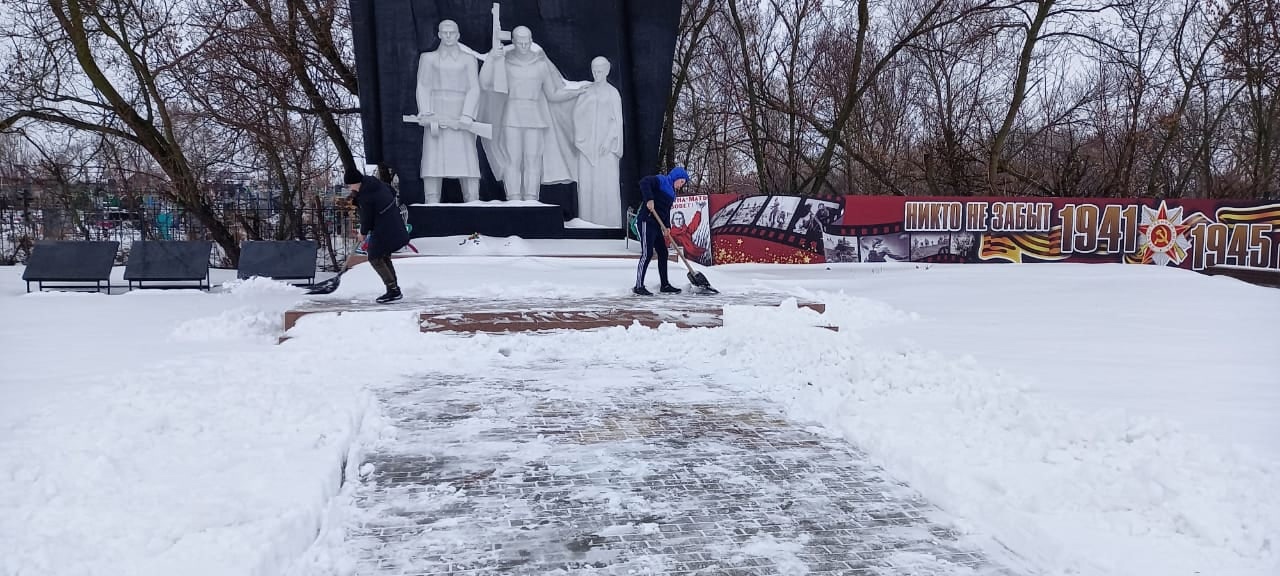 